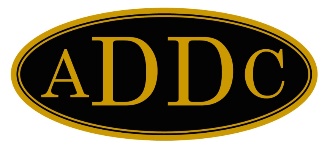 December, 2021Every year, about this time, I get nostalgic about life and time and how quickly it passes.  Maybe it was because friends and family helped celebrate my 62nd birthday (and just how did that happen!) yesterday and I am so humbled and blessed.  I have also been so honored and blessed this year by being allowed to be the 2021 Central Region Director.  Through this opportunity, I have made new friends and strengthened relationships with my “already” (not “old”) friends.  I have learned so much about an entire new level of our organization by being a member of the ADDC board.  Even after 32 years in Desk and Derrick, I gained appreciation and respect for what the ADDC Board officers do that I never realized before this year.   Thank you, Central Region, for making this a most memorable year.With that, here it is my final letter as Central Region Director.  I can think of so many clichés such as:“Where has this year gone?”  “Time flies when you’re having fun” (Albert Einstein) “Half our time is spent trying to find something to do with the time we have rushed trough life trying to save”, (fellow “Okie” Will Rogers) “Life is like a roll of toilet paper, the closer you get to the end, the faster it goes.”  Andy Rooney.   – My personal favorite.I want to use this opportunity to say heartfelt “thank you” to Evelyn Green, and the rest of the ADDC Board for teaching, helping, correcting, and being patient with me through the year.  I am also grateful to each Central Region member who did ANYTHING for our region.  Whether it was an encouraging note, or finding a speaker, entering a submission for the Aimee contest, inviting a friend, volunteering for a committee (whether in your local club or at the Region level) in what can only be described as a difficult year for all of us with Covid restrictions.  The year didn’t go as I envisioned, but we tried to make the best of it and I appreciate the personal support of the Club Presidents, Michelle Burgard, our Treasurer, Sharon Hiss, Parliamentarian, and Jamie Sabata, our 2021 secretary and 2022 Central Region Director, all Committee Volunteers, and all members!  Also, a very special “thank you” to Jamie Sabata, who certainly didn’t take 32 years to step forward to serve as our Central Region Director in 2022.  You will do great and we look forward to 2022 with you as the director.  You ALL have certainly “made a difference” and “were the difference” in Desk and Derrick this year and a tremendous difference to me.  There are a couple of business items I need to share and remind to end the year.  It is with great regret that I share with you that Donna Taylor has informed me of the disbandment of the Dallas Club.  It is my hope that many of the Dallas and Enid members will join another club and continue on with ADDC.  We just aren’t the same without you!Dates to remember:  Send in your Aimee entries.  All material must be printed, written, and/or presented by and to clubs during the December 1, 2020 to November 30, 2021 time period and entry MUST be postmarked by December 16.   Forms and instructions have been sent to club presidents.  We want Central Region to rock in 2022!Please make sure your club’s ballot for the student membership fee proposal is mailed to Sue Weaver by December 20th.In closing, and reflecting through this year, with all the craziness going on in this world right now, especially in our political, economic, and industry realms - for me, this stanza from one of my favorite hymns is where I hang my anchor. Many things about tomorrow I don’t seem to understandBut I know who holds tomorrowAnd I know who holds my hand.Hold tight and take the time to make a difference in someone’s life.  Let’s get through this together. Jamie – it’s all yours!   Katy McKinley2021 Centra Region Director